How did Gold get there?1.   Alluvial gold is gold eroded away 	     	2. Gold has sunk to bottom of riverfrom reefs, washed down into  		          sediment and built up in crevices,watercourses and river beds. It is 		against boulders or tree roots.deposited where the current slows				- in river flats or bends3.   Alluvial gold is also found on sides 	     	4.	Where sediment has formed of ancient river walls, trapped on 		thick layers, diggers sank shafts to tapledges of rock.					the ancient river bedDrag the picture to the correct boxes above and save your document to your Gold folder in your Home folder    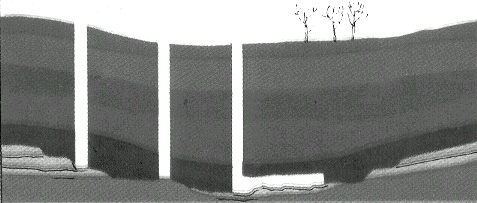 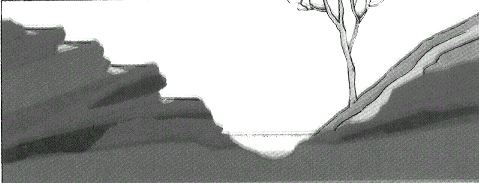 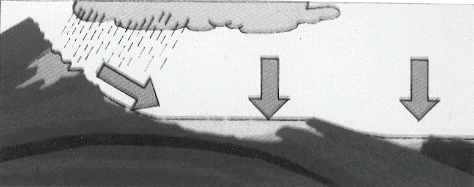 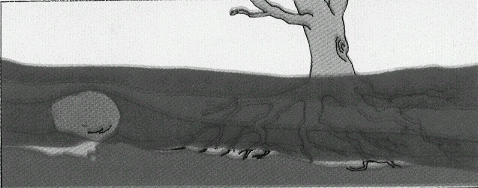 